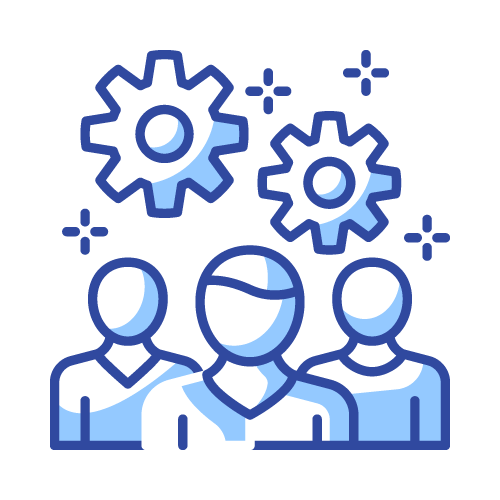 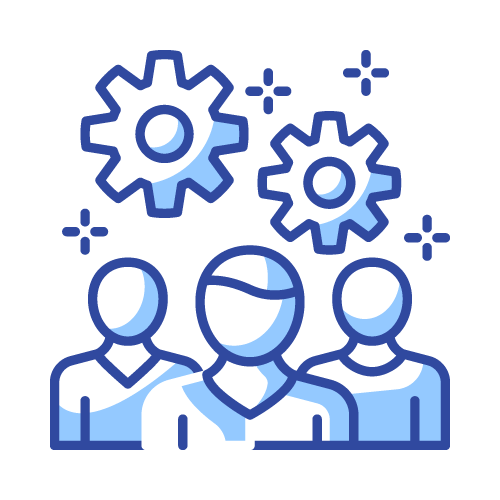 Instructies voor het invullen van onderstaand actieplan Conclusie van bovenstaand actieplan (evaluatie )Omschrijf beknopt wat jouw conclusie is van bovenstaand actieplan. Welke soort communicatie is voor jullie club het meest evident? Waar komt het meeste feedback op van jullie leden? Zijn er verschillende soorten communicatiemiddelen die bij bepaalde doelgroepen meer in de smaak vallen? Wat kan je verbeteren aan je soort communicatie?...Sla dit actieplan nu op als een PDF en upload deze, op het platform in ledenbeheer, om punten te scoren voor het Jeugdjudofonds subsidie dossier voor jouw Judoclub.Eerste kolom : Hier heb je de optie om het aanvinkvakje al dan niet aan te vinken. Het kan zijn dat je als club een promotieactie hebt ingepland maar dat deze bijvoorbeeld door omstandigheden niet is kunnen doorgaan. Zo kan je deze toch implementeren in jullie actieplan. Alle communicatievormen die weldegelijk zijn uitgevoerd en doorgegaan krijgen in deze eerste kolom een vinkje.Tweede kolom : Hier vul de soort communicatie vorm in ( bv Mail, Facebook, Instagram, Fysieke Flyer, Digitale flyer, .. )Derde kolom : Hier omschrijf je beknopt jouw promotiecampagne zal inhouden en voor welk evenement die bedoeld is ( zie actieplan retentie.). Het actieplan retentie en actieplan promotie gaan hand in hand. Het grote verschil is dat bij het actieplan retentie enkel de evenementen worden ingepland ZONDER promotie. In dit actieplan geef je dus duidelijk weer op welke manier je voor jouw geplande evenementen promotie naar de leden toe zal communiceren.Algemeen : Plaats jouw events/promotie in een chronologische volgorde. Dit actieplan is ideaal om bij de start van het sportseizoen te gebruiken en als brainstorm voor jullie jaarplanning aan evenementen met de daarbij behorende communicatie te gebruiken. Dit is een werkdocument waarbij Judo Vlaanderen een analyse uitvoert naar de populariteit van bepaalde nevenactiviteiten en hoe clubs communiceren naar hun leden.Bij vragen, contacteer : silke.vervaet@judovlaanderen.beSoort promoOmschrijving van geplande promotie + doelgroep ( bv jeugd+ouders, wedstrijdjudoka’s,kleuters..)□□□□□□□□□□Soort promoOmschrijving van geplande promotie + doelgroep ( bv jeugd+ouders, wedstrijdjudoka’s,kleuters..)□□□□□□□□Conclusie van de club